VLADA REPUBLIKE HRVATSKEZagreb, 5. siječnja 2022._______________________________________________________________     Predlagatelj: Državna geodetska uprava_______________________________________________________________             Predmet: Prijedlog zaključka o prihvaćanju Izvješća o provedbi mjera i aktivnosti                                  iz Strategije Nacionalne infrastrukture prostornih podataka 2020. i                                  Strateškog plana Nacionalne infrastrukture prostornih podataka za                                   razdoblje 2017.-2020. _______________________________________________________________Banski dvori | Trg Sv. Marka 2  | 10000 Zagreb | tel. 01 4569 222 | vlada.gov.hrPRIJEDLOGNa temelju članka 31. stavka 3. Zakona o Vladi Republike Hrvatske (»Narodne novine«, br. 150/11, 119/14, 93/16 i 116/18), a u vezi sa točkom III. Odluke o donošenju Strategije Nacionalne infrastrukture prostornih podataka 2020. i Strateškog plana Nacionalne infrastrukture prostornih podataka za razdoblje 2017.-2020. (»Narodne novine«, broj 96/17), Vlada Republike Hrvatske je na sjednici održanoj __________ donijela ZAKLJUČAK1. Prihvaća se Izvješće o provedbi mjera i aktivnosti iz Strategije Nacionalne infrastrukture prostornih podataka 2020. i Strateškog plana Nacionalne infrastrukture prostornih podataka za razdoblje 2017.-2020., u tekstu koji je dostavila Državna geodetska uprava aktom, KLASA: 930-04/21-03/02, URBROJ: 541-07-01/1-21-88 od dana 13.12.2021. godine.2. Zadužuje se Državna geodetska uprava, Nacionalna kontaktna točka za provedbu INSPIRE direktive, da o ovom Zaključku izvijesti sunositelje pojedinih aktivnosti iz Strateškog plana.3. Zadužuje se Državna geodetska uprava da Izvješće objavi na svojim internetskim stranicama.KLASA: URBROJ: Zagreb, 									       PREDSJEDNIK					                                               mr. sc. Andrej PlenkovićOBRAZLOŽENJEVlada Republike Hrvatske je na svojoj 57. sjednici održanoj dana 22.09.2017. godine, jednoglasno usvojila Odluku o donošenju Strategije Nacionalne infrastrukture prostornih podataka 2020. i Strateškog plana Nacionalne infrastrukture prostornih podataka za razdoblje 2017. - 2020. (»Narodne novine«, broj 96/17). Navedenom Odlukom obvezuje se Vijeće Nacionalne infrastrukture prostornih podataka (u daljnjem tekstu: Vijeće NIPP-a) da do kraja 2021. godine, Vladi Republike Hrvatske podnese cjelovito izvješće o provedbi mjera i aktivnosti iz Strategije Nacionalne infrastrukture prostornih podataka 2020. (u daljnjem tekstu: Strategija NIPP-a) i Strateškog plana Nacionalne infrastrukture prostornih podataka za razdoblje 2017. - 2020. (u daljnjem tekstu: Strateški plan). Državna geodetska uprava kao Nacionalna kontaktna točka za provedbu Direktive 2007/2/EZ Europskog parlamenta i vijeća od 14. ožujka 2007. o uspostavljanju infrastrukture za prostorne informacije u Europskoj zajednici (INSPIRE) (u daljnjem tekstu: INSPIRE direktiva), pruža tehničku podršku radu Vijeća NIPP-a.Glavni cilj Strategije bio je dati smjernice uspostave Nacionalne infrastrukture prostornih podataka (u daljnjem tekstu: NIPP) s posebnim osvrtom na provedbu INSPIRE direktive, za vremensko razdoblje od 2017. - 2020. U Strateškom planu navedeni su operativni ciljevi koje je trebalo ostvariti tijekom godina, kao i pokazatelji za ocjenu napretka u razvoju.Napori svih subjekata NIPP-a - tijela javne vlasti, koja u svojoj nadležnosti imaju prostorne podatke, u provedbi ciljeva Strategije rezultirali su realizacijom velikog broja aktivnosti te određenih strateških ciljeva. Krajnji cilj NIPP-a je učiniti prostorne podatke svih tijela javne vlasti dostupnim za korištenje putem mrežnih usluga te su sve aktivnosti u okviru Strategije  bile usmjerene da direktno ili indirektno podrže ostvarivanje tog cilja.Pojedini ciljevi i dalje zahtijevaju nastavak aktivnosti, kako na razini subjekata NIPP-a, tako i na razini Nacionalne kontaktne točke. Zbog nepredviđenih okolnosti uzrokovanih pandemijom COVID-19, ostvarivanje određenih ciljeva realizirano je u 2021. godini. Za istaknuti je da su učinjeni veliki pomaci u otkrivanju i dostupnosti prostornih podataka, ali i pored toga potrebna su daljnja ulaganja i aktivnosti na strani subjekata NIPP-a kako bi se razvile mrežne usluge prostornih podataka čime će se omogućiti njihova široka primjena i potaknuti razvoj gospodarstva. Posebnu pozornost treba obratiti na dio prostornih podataka koje je Europska komisija odredila kao visoko prioritetne, a to su podaci određeni okolišnim direktivama.Slijedom navedenog, ovim Zaključkom predlaže se da Vlada Republike Hrvatske prihvati predmetno Izvješće.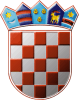 